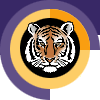 Rochester INSTITUTE OF TECHNOLOGYMinor Program proposal form E. Philip saunders college of businessCertifying Academic Unit: E. Philip Saunders College of BusinessName of Minor: International BusinessBrief description of the minor to be used in university publications 1.0 Minor Program Approvals	2.0 Rationale: A minor at RIT is a related set of academic courses consisting of no fewer than 15 semester credit hours leading to a formal designation on a student's baccalaureate transcript How is this set of academic courses related?3.0 Multidisciplinary Involvement:If this is a multidisciplinary minor spanning two or more academic units, list the units and their role in offering and managing this minor. 4.0 Students Ineligible to Pursue this Minor:The purpose of the minor is both to broaden a student's college education and deepen it in an area outside the student’s major program. A minor may be related to and complement a student’s major, or it may be in a completely different academic/professional area.   It is the responsibility of the academic unit proposing a minor and the unit’s curriculum committee to indicate any home programs for which the minor is not a broadening experience.  Please list below any home programs whose students will not be allowed to pursue this minor, provide the reasoning, and indicate if this exclusion has been discussed with the affected programs:5.0 Minor Program Structure, Sequence and Course Offering Schedule:Describe the structure of the proposed minor and list all courses, their anticipated offering schedule, and any prerequisites.  All minors must contain at least fifteen semester credit hours;  Minors may be discipline-based or interdisciplinary; In most cases, minors shall consist of a minimum of two upper division courses (300 or above) to provide reasonable breadth and depth within the minor;   As per New York State requirements, courses within the minor must be offered with sufficient frequency to allow students to complete the minor within the same time frame allowed for the completion of the baccalaureate degree;Provide a program mask showing how students will complete the minor.Narrative of Minor Program Structure:Minor Course Conversion Table:  Quarter Calendar and Semester Calendar ComparisonPolicy Name: D1.1 MINORS POLICY 1. DefinitionA minor at RIT is a related set of academic courses consisting of no fewer than 15 semester credit hours leading to a formal designation on a student's baccalaureate transcript. The purpose of the minor is both to broaden a student's college education and deepen it in an area outside the student’s major program. A minor may be related to and complement a student’s major, or it may be in a completely different academic/professional area.   It is the responsibility of the academic unit proposing a minor and the unit’s curriculum committee to indicate any home programs for which the minor is not a broadening experience.  In most cases, minors shall consist of a minimum of two upper division courses to provide reasonable breadth and depth within the minor.   2. Institutional Parameters Minors may be discipline-based or interdisciplinary; Only matriculated students may enroll in a minor;At least nine semester credit hours of the minor must consist of courses not required by the student's home program; Students may pursue multiple minors.  A minimum of nine semester credit hours must be designated towards each minor; these courses may not be counted towards other minors;The residency requirement for a minor is a minimum of nine semester credit hours consisting of RIT courses (excluding "X" graded courses); Posting of the minor on the student's academic transcript requires a minimum GPA of 2.0 in each of the minor courses; Minors may not be added to the student's academic record after the granting of the bachelor's degree. 3. Development/Approval/Administration Processes Minors may be developed by faculty at the departmental, inter-departmental, college, or inter-college level. As part of the minor development process: students ineligible for the proposed minor will be identified; prerequisites, if any, will be identified; Minor proposals must be approved by the appropriate academic unit(s) curriculum committee, and college curriculum committee(s), before being sent to the Inter-College Curriculum Committee (ICC) for final consideration and approval.The academic unit offering the minor (in the case of interdisciplinary minors, the designated college/department) is responsible for the following: enrolling students in the minor (as space permits); monitoring students progress toward completion of the minor; authorizing the recording of the minor's completion on student's academic records; granting of transfer credit, credit by exam, credit by experience, course substitutions, and advanced placement; responding to student requests for removal from the minor.As per New York State requirements, courses within the minor must be offered with sufficient frequency to allow students to complete the minor within the same time frame allowed for the completion of the baccalaureate degree. 4. Procedures for Minor RevisionIt is the duty of the college curriculum committee(s) involved with a minor to maintain the program’s structure and coherence.  Once a minor is approved by the ICC, changes to the minor that do not have a significant effect on its focus may be completed with the approval of the involved academic unit(s) and the college curriculum committee(s).  Significant changes in the focus of the minor must be approved by the appropriate academic unit(s) curriculum committee(s), the college curriculum committee(s) and be resubmitted to the ICC for final consideration and approval.Today’s business is truly global, requiring an understanding of different cultures, markets, and business practices.  The International Business minor is designed for students to explore the principles and frameworks of organizations competing in global markets.  Combining this international focus with the core elements of their major, students will gain a broader academic experience and be able to differentiate themselves from others as they enter the global marketplace.Approval request date:Approval granted date:Academic Unit Curriculum Committee12/06/1102/07/12College Curriculum Committee02/07/1205/04/12Inter-College Curriculum Committee05./04/1205/14/12The courses introduce students to the field of international business from a cross-functional perspective.  The first required course (INTB-225) examines the global environment and globalization issues.  The second required course (INTB-310) covers regional issues important in global markets and the impact of those on international business.  Additionally, the INTB-310 course provides a deeper perspective on topics introduced in INTB-225.  The optional courses provide a complementary packaging of functional business areas from an international business perspective.  The cross-functional selection of courses relate to the key decision-making areas in business.  The common theme in the optional courses includes the application of functional areas in international markets.Note: New INTB courses will automatically be included as electives in the minor unless specifically indicated otherwise by the discipline and/or Undergraduate Curriculum Committee, with approval of the Dean.  The minor consists of two required courses, which include a lower-level foundational international business course (INTB-225) and an upper-level regional course (INTB-310), as well as three optional courses.  The optional courses are all upper-level and provide students the opportunity to acquire functional breadth in an international context and depth from a functional perspective.  Sequence of courses to complete the minor:Second year: INTB-225 (required)Third year: INTB-300, INTB-310 (required), and/or INTB-320.Fourth year: INTB-489, INTB-550 and/or FINC-420.Course Number & TitleSCHRequiredOptionalFallSpringAnnual/BiennialPrerequisitesINTB-225 Globalization3XXXAnnualINTB-310 Regional Business Studies3XXXAnnualJunior StatusINTB-550 Global Entry and Competition Strategies3XXAnnualINTB-225Senior StatusFINC-420 Finance in the Global Environment3XXXAnnualSCB-FINC-220MKTG- 230 Principles of Marketing3XXXAnnualSophomore StatusINTB-320 Global Marketing3XXXAnnualMKTG-230, Junior StatusINTB-300 Cross-Cultural Management3XXXAnnualINTB-225, MGMT-215; Junior StatusINTB-489 Seminar in International Business3XVariesINTB-225, Junior StatusINTB-599 Independent Study International Business3YesNotto be publishedINTB-225, Junior Status; Instructor approvalTotal credit hours: 15Directions: The tables on this page will be used by the Registrar’s office to aid student’s transitioning from the quarter calendar to the semester calendar.  If this minor existed in the quarter calendar and is being converted to the semester calendar, please complete the following tables.  If this is a new minor that did not exist under the quarter calendar, do not complete the following tables.Use the following tables to show minor course comparison in quarter and semester calendar formats.  Use courses in the (2011-12) minor mask for this table. Display all required and elective minor courses.  If necessary, clarify how course sequences in the quarter calendar convert to semesters by either bracketing or using some other notation.Name of Minor in Semester Calendar:International BusinessName of Minor in Quarter Calendar:International BusinessName of Certifying Academic Unit:E. Philip Saunders College of BusinessQUARTER:  Current Minor CoursesQUARTER:  Current Minor CoursesQUARTER:  Current Minor CoursesSEMESTER:  Converted Minor CoursesSEMESTER:  Converted Minor CoursesSEMESTER:  Converted Minor CoursesCourse #Course TitleQCHCourse  #Course TitleSCHComments0113-310Global Business: An Introduction4INTB-225Globalization3Continues to be required0113-400Managing in a Global Environment4INTB-300Cross-Cultural Management30113-430Global Business: Special Issues4INTB-310Regional Business Studies3Newly required0113-450Marketing in a Global Environment4INTB-320Global Marketing30113-500 Strategy in the  Global Environment4INTB-550Global Entry and Competition Strategies30104-504Finance in the Global Environment4FINC-420Finance in a Global Environment3Note: few non-Saunders students will have the prerequisites to take this course.   Nevertheless, it should be part of the minor—and should be re-coded as an international business course0105-363Principles of Marketing4MKTG-230 Principles of Marketing3Recommended for inclusion in the minor as it has been with quartersN/AINTB-489Seminar in International Business 3New course4INTB-599Independent Study International Business3Not to be published in catalogs or in other printed and/or on-line materials